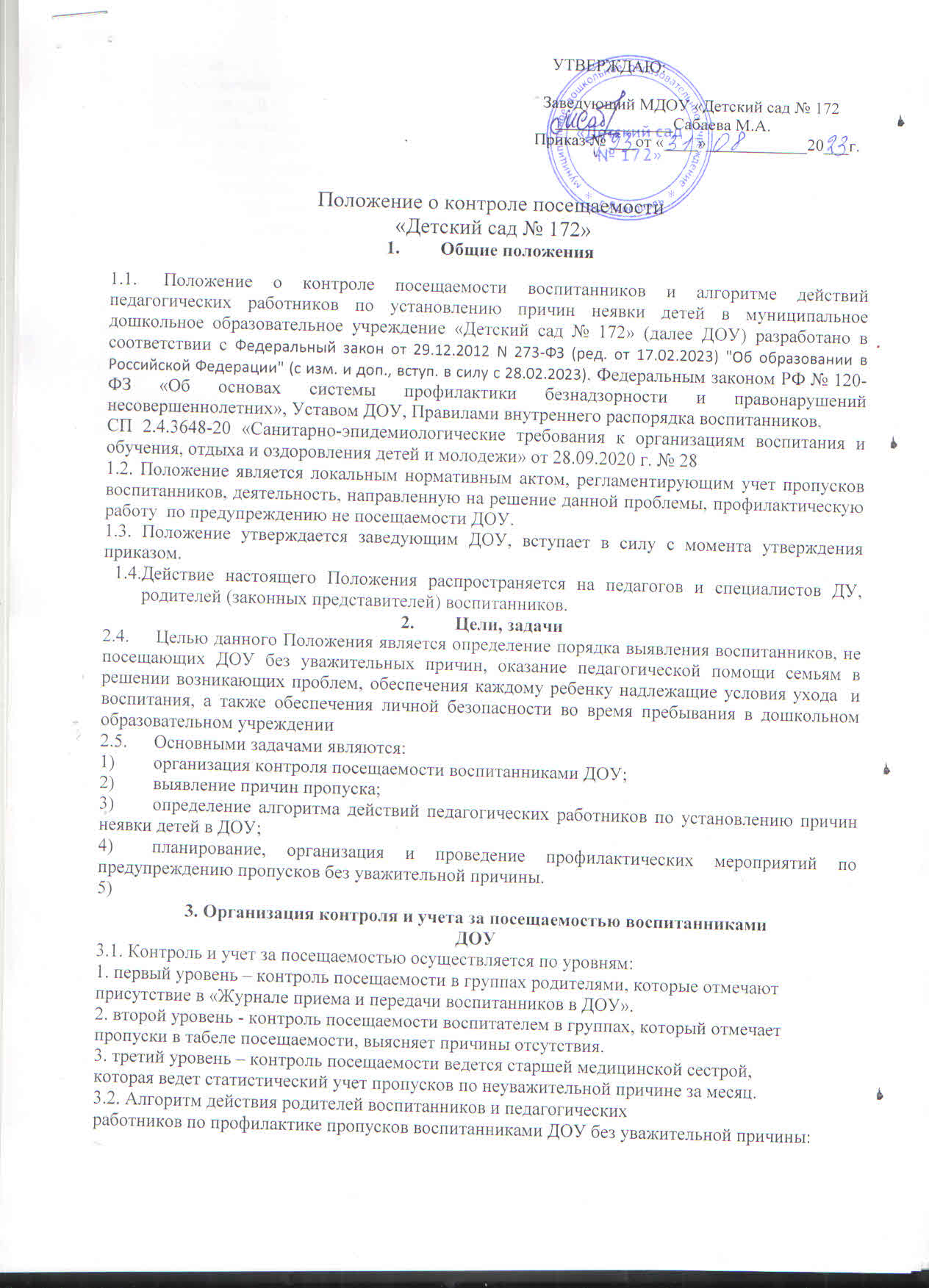                                                                                                    УТВЕРЖДАЮ:                                                                                                      Заведующий МДОУ «Детский сад № 172                                                                                                         ______________Сабаева М.А.                                                                     .                              Приказ № ___от «____»____________20___г.Положение о контроле посещаемости  «Детский сад № 172»Общие положенияПоложение о контроле посещаемости воспитанников и алгоритме действий педагогических работников по установлению причин неявки детей в муниципальное дошкольное образовательное учреждение «Детский сад № 172» (далее ДОУ) разработано в соответствии с Федеральный закон от 29.12.2012 N 273-ФЗ (ред. от 17.02.2023) "Об образовании в Российской Федерации" (с изм. и доп., вступ. в силу с 28.02.2023), Федеральным законом РФ № 120-ФЗ «Об основах системы профилактики безнадзорности и правонарушений несовершеннолетних», Уставом ДОУ, Правилами внутреннего распорядка воспитанников, СП 2.4.3648-20 «Санитарно-эпидемиологические требования к организациям воспитания и обучения, отдыха и оздоровления детей и молодежи» от 28.09.2020 г. № 281.2. Положение является локальным нормативным актом, регламентирующим учет пропусков воспитанников, деятельность, направленную на решение данной проблемы, профилактическую работу  по предупреждению не посещаемости ДОУ.1.3. Положение утверждается заведующим ДОУ, вступает в силу с момента утверждения приказом.Действие настоящего Положения распространяется на педагогов и специалистов ДУ, родителей (законных представителей) воспитанников.Цели, задачиЦелью данного Положения является определение порядка выявления воспитанников, не посещающих ДОУ без уважительных причин, оказание педагогической помощи семьям в решении возникающих проблем, обеспечения каждому ребенку надлежащие условия ухода  и воспитания, а также обеспечения личной безопасности во время пребывания в дошкольном образовательном учрежденииОсновными задачами являются:организация контроля посещаемости воспитанниками ДОУ;выявление причин пропуска;определение алгоритма действий педагогических работников по установлению причин неявки детей в ДОУ;планирование, организация и проведение профилактических мероприятий по предупреждению пропусков без уважительной причины.3. Организация контроля и учета за посещаемостью воспитанникамиДОУ3.1. Контроль и учет за посещаемостью осуществляется по уровням:1. первый уровень – контроль посещаемости в группах родителями, которые отмечают присутствие в «Журнале приема и передачи воспитанников в ДОУ».2. второй уровень - контроль посещаемости воспитателем в группах, который отмечает пропуски в табеле посещаемости, выясняет причины отсутствия.3. третий уровень – контроль посещаемости ведется старшей медицинской сестрой,которая ведет статистический учет пропусков по неуважительной причине за месяц.3.2. Алгоритм действия родителей воспитанников и педагогическихработников по профилактике пропусков воспитанниками ДОУ без уважительной причины:3.2.1. Родитель:ежедневно отмечает присутствие своего ребенка в «Журнале приема и передачи воспитанников в ДОУ».в случае неприбытия воспитанника в детский сад по уважительной причине, в том числе по семейным обстоятельствам, родитель (законный представитель) заранее пишет заявление на имя заведующего о планируемом отсутствии ребёнка в детском саду. в случае отсутствия воспитанника в ДОУ  более 3  дней (за исключением праздничных и выходных) родитель (законный представитель) обязан предъявить справку от врача-педиатра.4) в случае неприбытия воспитанника без заранее написанного заявления, родители (законные представители) сообщают воспитателям об отсутствии ребенка посредством телефонной связи до 8.00 текущего дня с указанием причины3.2.2. Воспитатель:1) ежедневно отмечает отсутствующих воспитанников в табеле посещаемости, ставит букву «н» напротив фамилии отсутствующего;2) информацию об отсутствующих детях передает медсестре с указанием причины не явки ребенка в ДОУ;3) в случае пропуска ДОУ в течение пяти дней по неустановленной причине, информирует старшую медицинскую сестру МДОУ «Детский сад № 172»;4) в случае регулярных пропусков ДОУ по неуважительной причине более трех дней в неделю, ходатайствует о приглашении родителей к администрации ДОУ для профилактической беседы;5) 1 раз в месяц предоставляет информацию о воспитанниках, имеющих пропуски по неуважительной причине, о проведенной профилактической работе, ее результатах;6) в случае ухода воспитанников во время образовательного процесса предпринимает оперативные необходимые меры по выяснению места нахождения воспитанника, информирует администрацию и родителей.3.2.3. Уполномоченный по защите прав участников образовательного процесса в МДОУ «Детский сад № 172»:1) в случае, когда причиной отсутствия несовершеннолетнего является неисполнение родителями (законными представителями) своих обязанностей, создающее угрозу жизни ребенка (злоупотребление спиртными напитками, жестокое обращение и т.п.) незамедлительнонаправляет информацию в отдел опеки и попечительства.2) проводит индивидуальную работу с родителями;3) в случае необходимости привлекает профилактические службы;4) формирует необходимый пакет документов для органов профилактики.3.2.4. Старшая медицинская сестра:1) планирует и осуществляет  контроль за деятельностью педагогических работников, осуществляющих учет посещаемости воспитанников;2) готовит статистический отчет пропусков за отчетный период ианализ проведенной работы педагогическими работниками с родителями воспитанников, пропускающих ДОУ;3) выносит на педагогический совет вопросы привлечения родителей (законных представителей) воспитанников, систематически пропускающих ДОУ по неуважительной причине, к исполнению родительских обязанностей через органы профилактики.4. Ответственность педагогических работников и администрации ДОУ4.1. Воспитатель несет ответственность за:1) контроль и ведение персонального учета посещаемости на уровне группы;2) ежедневное заполнение табеля посещаемости;3) выяснение у родителей причин отсутствия воспитанника;4) проведение необходимых мероприятий с родителями по недопущению повторения пропусков ДОУ;5) своевременное предоставление уполномоченному по защите прав участников образовательного процесса в МДОУ «Детский сад № 172»,информации  о работе по профилактике пропусков с родителями;6) конфиденциальность информации личного характера.4.2. Уполномоченный по защите прав участников образовательного процесса в МДОУ «Детский сад № 172»:1) индивидуально-профилактическую работу с родителями;2) формирование пакета документов для органов профилактики;3) представление отчета в совет профилактики работы с родителями воспитанников пропускающими ДОУ4.3. Старшая медицинская сестра:1) своевременное предоставление уполномоченному по защите прав участников образовательного процесса в МДОУ «Детский сад № 172»,информации о воспитанниках, имеющих пропуски по неуважительной причине  более 14 календарных дней подряд;